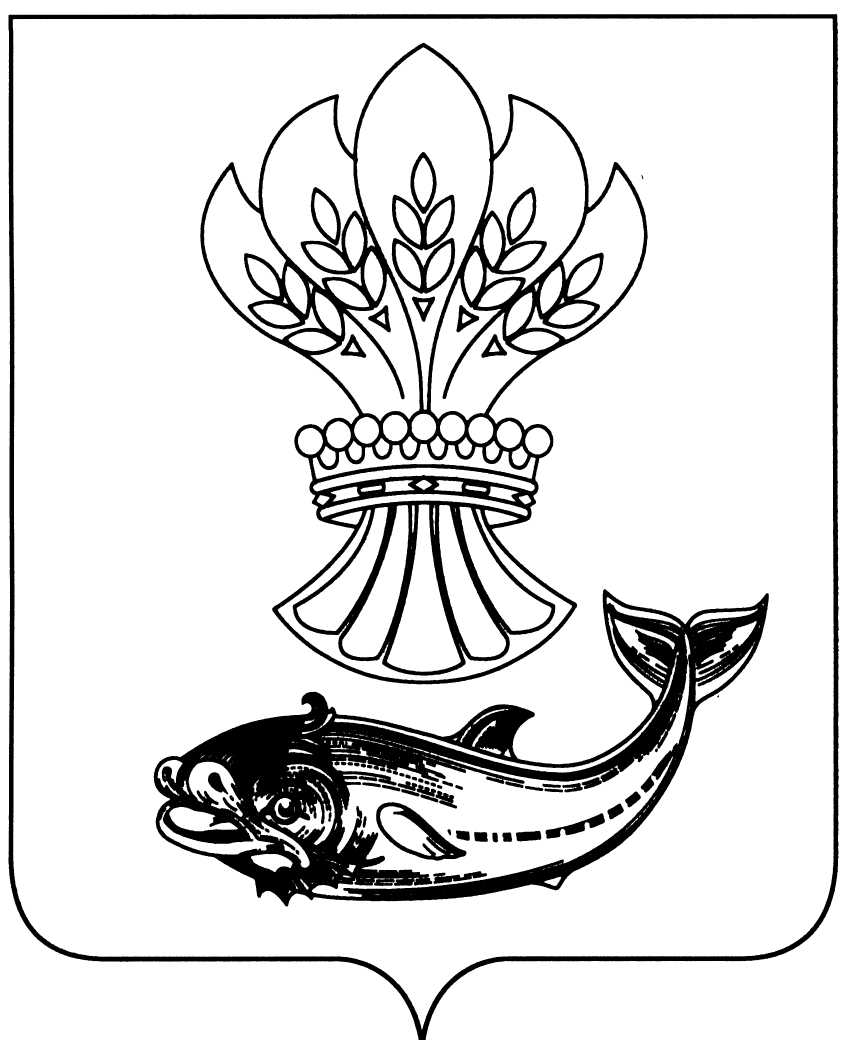 АДМИНИСТРАЦИЯПАНИНСКОГО МУНИЦИПАЛЬНОГО РАЙОНА ВОРОНЕЖСКОЙ ОБЛАСТИПОСТАНОВЛЕНИЕот 05.11.2020 № 470 р.п. ПаниноО комиссии по проведениюсельскохозяйственной микропереписи2021 года на территории Панинскогомуниципального района ВоронежскойобластиВо исполнение Федерального закона от 21.07.2005 № 108-ФЗ «О Всероссийской сельскохозяйственной переписи», постановления Правительства Российской Федерации от 29.08.2020 № 1315 «Об организации сельскохозяйственной микропереписи 2021 года» и в целях своевременного выполнения комплекса работ по подготовке и проведению сельскохозяйственной микропереписи 2021 года на территории Панинского муниципального района Воронежской области администрация Панинского муниципального района Воронежской области постановляет:1. Образовать комиссию по проведению сельскохозяйственной микропереписи 2021 года на территории Панинского муниципального района Воронежской области.2. Утвердить прилагаемые:2.1. Состав комиссии по проведению сельскохозяйственной микропереписи 2021 года на территории Панинского муниципального района Воронежской области.2.2. Положение о комиссии по проведению сельскохозяйственной микропереписи 2021 года на территории Панинского муниципального района Воронежской области.3. Рекомендовать главам администраций городских поселений и главам сельских поселений Панинского муниципального района Воронежской области оказывать содействие в проведение сельскохозяйственной микропереписи 2021 года на территории Панинского муниципального района Воронежской области.4. Настоящее постановление вступает в силу со дня его официального опубликования.5. Опубликовать настоящее постановление в официальном периодическом печатном издании Панинского муниципального района Воронежской области «Панинский муниципальный вестник».6. Контроль за исполнением настоящего постановления возложить                     на исполняющую обязанности заместителя главы администрации Панинского муниципального района Воронежской области - начальника отдела по управлению муниципальным имуществом и экономическому развитию Сафонову О.В.ГлаваПанинского муниципального  района                                                 Н.В. ЩегловУТВЕРЖДЕНпостановлением администрацииПанинского муниципального районаВоронежской области                                                                              от   05.11.2020 № 470Состав комиссиипо проведению сельскохозяйственной микропереписи 2021 годана территории Панинского муниципального района Воронежской областиУТВЕРЖДЕНОпостановлением администрации	Панинского муниципального района Воронежской областиот 05.11.2020 № 470Положениео комиссии по проведению сельскохозяйственной микропереписи 2021 года                   на территории Панинского муниципального района Воронежской области1. Общие положения1.1. Комиссия по проведению сельскохозяйственной микропереписи      2021 года на территории Панинского муниципального района Воронежской области (далее - комиссия) создана в целях оказания содействия территориальному органу Федеральной службы государственной статистики              по Воронежской области в реализации его полномочий по подготовке и проведению сельскохозяйственной микропереписи 2021 года на территории Панинского муниципального района Воронежской области.1.2. Комиссия в своей работе руководствуется Федеральным законом                           от 21.07.2005 № 108-ФЗ «О Всероссийской сельскохозяйственной переписи», постановлением Правительства Российской Федерации от 29.08.2020 № 1315 «Об организации сельскохозяйственной микропереписи 2021 года»,  законодательством Российской Федерации, Воронежской области и настоящим положением.2. Задачи и полномочия комиссии2.1. Основными задачами комиссии являются:2.1.1. Обеспечение согласованных действий органов местного самоуправления городских и сельских поселений Панинского муниципального района Воронежской области по подготовке и проведению сельскохозяйственной микропереписи 2021 года на территории Панинского муниципального района Воронежской области.2.1.2. Оперативное решение вопросов, связанных с подготовкой и проведением сельскохозяйственной микропереписи 2021 года на территории Панинского муниципального района Воронежской области.2.2. Комиссия для осуществления возложенных на нее задач осуществляет следующие полномочия:2.2.1. Рассматривает вопросы взаимодействия органов местного самоуправления городских и сельских поселений Панинского муниципального района Воронежской области в ходе подготовки и проведения сельскохозяйственной микропереписи 2021 года на территории Панинского муниципального района Воронежской области.2.2.2. Рассматривает вопрос о готовности к сельскохозяйственной микропереписи 2021 года на территории Панинского муниципального района Воронежской области.2.2.3. Рассматривает предложения по вопросам:привлечения организаций различных организационно-правовых форм                   к работе по подготовке и проведению сельскохозяйственной микропереписи 2021 года на территории Панинского муниципального района Воронежской области;обеспечения безопасности лиц, осуществляющих сбор сведений                                об объектах сельскохозяйственной микропереписи, сохранности переписных листов и иных документов сельскохозяйственной микропереписи 2021 года.2.2.4. Осуществляет контроль за ходом исполнения плана мероприятий и иных мер по содействию в подготовке и проведению сельскохозяйственной микропереписи.3. Права комиссииКомиссия имеет право:3.1. Заслушивать на заседаниях комиссии информацию представителей органов местного самоуправления городских и сельских поселений Панинского муниципального района Воронежской области о ходе подготовки и проведения сельскохозяйственной микропереписи 2021 года на территории Панинского муниципального района Воронежской области и привлекать к работе комиссии представителей научных и общественных объединений, а также представителей средств массовой информации.3.2. Запрашивать у органов местного самоуправления городских и сельских поселений Панинского муниципального района Воронежской области необходимые материалы по вопросам подготовки и проведения сельскохозяйственной микропереписи 2021 года на территории Панинского муниципального района Воронежской области.3.3. Направлять органам местного самоуправления городских и сельских поселений Панинского муниципального района Воронежской области рекомендации по вопросам подготовки и проведения сельскохозяйственной микропереписи 2021 года на территории Панинского муниципального района Воронежской области.3.4. Создавать рабочие группы для рассмотрения вопросов, связанных                           с решением возложенных на комиссию задач.4. Состав и организация деятельности комиссии4.1. Состав комиссии утверждается постановлением администрации Панинского муниципального района Воронежской области.4.2. Комиссия состоит из председателя комиссии, заместителя председателя комиссии, секретаря и членов комиссии.4.3. Заседание комиссии проводит председатель комиссии, а в его отсутствие и (или) по его поручению - заместитель председателя комиссии.4.4. Председатель комиссии руководит деятельностью комиссии, определяет порядок рассмотрения вопросов, вносит предложения об уточнении и обновлении состава комиссии.4.5. На секретаря комиссии возлагается ответственность за организацию проведения заседаний комиссии.Секретарь комиссии организует:координацию подготовки материалов и документов для рассмотрения                     на заседаниях комиссии и контроль за их своевременным представлением;подготовку аналитических справок и проектов решений комиссии, представление их председателю комиссии;подготовку списка участников заседания комиссии;протоколирование хода заседаний комиссии;осуществление контроля за выполнением решений комиссии.4.6. Заседания комиссии проводятся по мере необходимости                                    в соответствии с планом работ, утверждаемым председателем комиссии. Заседания комиссии считаются правомочными, если на них присутствуют более половины ее членов.Члены комиссии обязаны лично присутствовать на заседании комиссии, делегирование ими своих полномочий иным лицам не допускается.4.7. Решения комиссии принимаются простым большинством голосов присутствующих на заседании членов комиссии путем открытого голосования. В случае равенства голосов решающим является голос председателя комиссии.4.8. Решения комиссии оформляются протоколами, которые подписываются председателем комиссии или его заместителем, председательствующим на заседании комиссии, и секретарем комиссии.4.9. По вопросам, требующим решения администрации Панинского муниципального района Воронежской области, комиссия в установленном порядке вносит соответствующие предложения.4.10. Организационно-техническое обеспечение деятельности комиссии осуществляет администрация Панинского муниципального района Воронежской области.СафоноваОльга Вячеславовнаисполняющая обязанности заместителя главы администрации Панинского муниципального района Воронежской области - начальника отдела по управлению муниципальным имуществом и экономическому развитию, председатель комиссии ПокузиевСергей Ивановичдиректор муниципального казенного учреждения Панинский «Информационно-консультационный центр агропромышленного комплекса», заместитель председателя комиссииЩербаковаГалина Валерьевна заместитель начальника отдела по управлению муниципальным имуществом и экономическому                               развитию администрации Панинского муниципального района Воронежской области, секретарь комиссииЧлены комиссии:Лепков Юрий Леонидовичруководитель аппарата администрации Панинского муниципального района Воронежской областиСанинМаксим Сергеевичначальник отдела правовой работы администрации Панинского муниципального района Воронежской областиЛукинАндрей Викторовичзаместитель начальника отдела по капитальному  строительству, газификации, ЖКХ, архитектуре и градостроительству администрации   Панинского муниципального района Воронежской областиПротченковВасилий  Александровичглавный специалист( по охране окружающей среды)администрации Панинского муниципального района Воронежской областиПроников Сергей  Владимировичспециалист  муниципального казенного учреждения Панинский «ЦООДОМС»КириченкоАлексей Викторовичглавный агроном муниципального казенного учреждения Панинский «Информационно-консультационный центр агропромышленного комплекса»Ситников Николай Алексеевичначальник  отдела МВД России по Панинскому району Воронежской области подполковник полиции (по согласованию)Вершинин  Евгений  Александровичзаместитель начальника межмуниципального отдела   Управления  Федеральной службы государственной регистрации, кадастра и картографии  на территории Панинского муниципального района Воронежской областиВиноградоваЛариса Тихоновнадиректор государственного казенного учреждения    «Центр занятости населения Панинского муниципального  района Воронежской области» (по согласованию)